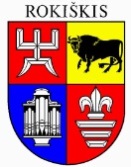 ROKIŠKIO RAJONO SAVIVALDYBĖS TARYBASPRENDIMASDĖL PRITARIMO PROJEKTUI „ROKIŠKIO LOPŠELIO-DARŽELIO ,,VARPELIS“ (JAUNYSTĖS G. 15, ROKIŠKIS) PASTATO ENERGINIO EFEKTYVUMO DIDINIMAS“2022 m. birželio 23 d. Nr. TS-RokiškisVadovaudamasi Lietuvos Respublikos vietos savivaldos įstatymo 16 straipsnio 2 dalies 26 ir 30 punktais, Viešųjų pastatų energinio efektyvumo didinimo programos, patvirtintos Lietuvos Respublikos Vyriausybės 2014 m. lapkričio 26 d. nutarimu Nr. 1328 „Dėl viešųjų pastatų energinio efektyvumo didinimo programos patvirtinimo“, 36 punktu bei atsižvelgdama į AB Šiaulių bankas ir UAB Viešųjų investicijų plėtros agentūros kvietimą teikti paraiškas projektų finansavimui gauti pagal fondo „Savivaldybių pastatų fondas“ finansinę priemonę „Paskolos savivaldybių pastatų modernizavimui, finansuojamos iš Europos regioninės plėtros fondo“, bei 2022 m. vasario 14 d. Rokiškio rajono savivaldybės projektų rengimo ir įgyvendinimo koordinavimo grupės posėdžio protokolo Nr. ĮP-4 1 punktą, Rokiškio rajono savivaldybės taryba n u s p r e n d ž i a:Atrinkti Rokiškio lopšelio-darželio „Varpelis“ pastatą (unikalus Nr. 7398-0019-8018, pastato paskirtis – mokslo), esantį Jaunystės g. 15, Rokiškio m., modernizuoti pagal Savivaldybių pastatų fondo finansinę priemonę „Paskolos savivaldybių pastatų modernizavimui, finansuojamos iš Europos regioninės plėtros fondo“.Užtikrinti, kad Rokiškio lopšelio-darželio „Varpelis“ pastatas (unikalus Nr. 7398-0019-8018, pastato paskirtis – mokslo), esantis Jaunystės g. 15, Rokiškio m., įgyvendinus energinio efektyvumo didinimo projektą pagal tikslinę paskirtį bus naudojamas ne trumpiau kaip 10 metų.Patvirtinti, kad investicijų projektas „Rokiškio lopšelio-darželio ,,Varpelis“ Jaunystės g. 15, Rokiškis) pastato energinio efektyvumo didinimas“ yra tinkamas teikti paraišką pagal Savivaldybių pastatų fondo finansinę priemonę „Paskolos savivaldybių pastatų modernizavimui, finansuojamos iš Europos regioninės plėtros fondo bei Modernizavimo fondo kompensacinei  išmokai gauti. Pritarti Rokiškio rajono savivaldybės administracijai teikti projekto „Rokiškio lopšelio-darželio ,,Varpelis“ Jaunystės g. 15, Rokiškis) pastato energinio efektyvumo didinimas“ paraišką dėl lengvatinės paskolos pagal Savivaldybių pastatų fondo finansinę priemonę „Paskolos savivaldybių pastatų modernizavimui, finansuojamos iš Europos regioninės plėtros fondo“, bei kompensacinės išmokos iš Modernizavimo fondo gavimo.Įgalioti Rokiškio rajono savivaldybės administracijos direktorių pasirašyti visus su projekto paraiškų dėl lengvatinės paskolos pagal Savivaldybių pastatų fondo finansinę priemonę „Paskolos savivaldybių pastatų modernizavimui, finansuojamos iš Europos regioninės plėtros fondo“, bei kompensacinės išmokos iš Modernizavimo fondo gavimo  teikimu ir  projekto įgyvendinimu susijusius dokumentus.Įgalioti Rokiškio rajono savivaldybės administraciją atlikti lopšelio-darželio „Varpelis“ pastato (unikalus Nr. 7398-0019-8018), esančio Jaunystės g. 15, Rokiškio m., energinio naudingumo didinimo techninio projekto, techninės projekto priežiūros ir rangos darbų pirkimus.Šis sprendimas per vieną mėnesį gali būti skundžiamas Lietuvos administracinių ginčų komisijos Panevėžio apygardos skyriui (Respublikos g. 62, Panevėžys) Lietuvos Respublikos ikiteisminio administracinių ginčų nagrinėjimo tvarkos įstatymo nustatyta tvarka.Savivaldybės meras                                                                                      Ramūnas GodeliauskasReda RuželienėRokiškio rajono savivaldybės tarybaiSPRENDIMO PROJEKTO „DĖL PRITARIMO PROJEKTUI „ROKIŠKIO LOPŠELIO-DARŽELIO ,,VARPELIS“ (JAUNYSTĖS G. 15, ROKIŠKIS) PASTATO ENERGINIO EFEKTYVUMO DIDINIMAS“ AIŠKINAMASIS RAŠTAS	Sprendimo projekto tikslai ir uždaviniai. Šio sprendimo tikslas – patvirtinti, kad investicijų projektas „Rokiškio lopšelio-darželio ,,Varpelis“ (Jaunystės g. 15, Rokiškis) pastato energinio efektyvumo didinimas“ yra tinkamas ir pritarti Rokiškio r. savivaldybės administracijos paraiškos pastato modernizavimui bei lengvatinės paskolos pagal Savivaldybių pastatų fondo finansinę priemonę „Paskolos savivaldybių pastatų modernizavimui, finansuojamos iš Europos regioninės plėtros fondo“ ir kompensacinės išmokos iš Modernizavimo fondo  gavimo teikimo bei gauti leidimą pirkti techninio projekto rengimo paslaugas, techninės priežiūros ir rangos darbų pirkimą. 	Šiuo metu esantis teisinis reglamentavimas. LR Vyriausybės 2014 m. lapkričio 26 d. nutarimas Nr. 1328 „Dėl Viešųjų pastatų energinio efektyvumo didinimo programos patvirtinimo“, Lietuvos Respublikos finansų ministro 2016 m. gegužės 26 įsakymas Nr. 1K-213 „Dėl dotacijų savivaldybėms skyrimo ir grąžinimo tvarkos aprašo patvirtinimo“.	Sprendimo projekto esmė. Vadovaujantis LR Vyriausybės 2014 m. lapkričio 26 d. nutarimu Nr. 1328 „Dėl viešųjų pastatų energinio efektyvumo didinimo programos patvirtinimo“ ir atsižvelgiant į Statybos ir infrastruktūros plėtros skyriaus 2020 m. pateiktus duomenis lopšelio –darželio „Varpelis“ energijos suvartojimas buvo 136,97 Kwh/kv., 2004 m. buvo atlikta šilumos punkto renovacija,  2006 m. - pakeistas stogas, o 2007m. pakeisti langai, tačiau pastato energinis efektyvumas žemas, (pagal technines savybes pastatas atitinka E pastato energinio naudingumo klasę). Tai reiškia, kad esama pastato būklė nesudaro sąlygų efektyviai naudoti energiją: pastato fasadai yra veikiami tiesioginių aplinkos veiksnių ir dėl to daug greičiau dėvisi, be to, jie yra neapšiltinti, dėl ko patiriami didžiuliai šiluminiai nuostoliai (pagal Energijos vartojimo audito ataskaitos duomenis 2021 m. pastato energijos suvartojimas per metus siekė 311,4 MWh) . Stogas nėra apšiltintas ir atrodo susidėvėjęs, dėl ko yra nesandarus. Pastato langai yra pakeisti į plastikinius langus, tačiau tai daryta senai ir jie yra jau pasenę ir su prasta šilumine varža. Langai turi vieną stiklo paketą. Durys yra senos plastikinės, tačiau jų šiluminė varža netenkina šiuolaikinių reikalavimų. Pastatų statybai naudotos medžiagos neatitinka šiuolaikinių reikalavimų. Įvertinus pastatų atitvarinių konstrukcijų būklę, paaiškėjo kad ji yra prasta, atitvarų konstrukcijos yra pažeistos, dėl ko atsiranda dideli šilumos nuostoliai. Esama pastato būklė nesudaro sąlygų efektyviai naudoti energiją, todėl patiriami dideli šilumos energijos nuostoliai.	Rokiškio rajono savivaldybės administracijos ir savivaldybės įstaigų projektų rengimo bei įgyvendinimo koordinavimo grupė 2022-02-14 posėdyje atrinko savivaldybei priklausantį viešąjį pastatą l/d „Varpelis”, siūlomą modernizuoti iš Savivaldybių pastatų fondo lengvatinės paskolos su kompensacine išmoka lėšų, dėl palankių savivaldybėms viešųjų pastatų modernizavimo lengvatinių paskolų su kompensacinėmis išmokomis sąlygų gauti iki 50 proc. kompensacinę išmoką. Atrinktam pastatui buvo parengtas energijos vartojimo auditas ir investicijų projektas „Rokiškio lopšelio-darželio ,,Varpelis“ (Jaunystės g. 15, Rokiškis) pastato energinio efektyvumo didinimas“ (pridedama). Be to, sėkmingas investicijų projekto „Rokiškio lopšelio-darželio „Nykštukas“ pastato, esančio Laisvės g. 15, Rokiškio m., modernizavimas“ pavyzdys įtakojo dar vieno panašaus projekto įgyvendinimą. 2022 m. planuojama teikti paraišką dėl lengvatinės paskolos gavimo mokyklos –darželio „Ąžuoliukas“ pastato atnaujinimui.	Atsižvelgiant į AB Šiaulių bankas ir UAB  Viešųjų investicijų plėtros agentūros kvietimą teikti paraiškas projektų finansavimui gauti pagal fondo „Savivaldybių pastatų fondas“ finansinę priemonę „Paskolos savivaldybių pastatų modernizavimui, finansuojamos iš Europos regioninės plėtros fondo“, reikalingas tarybos sprendimas, patvirtinantis atrinktą pastatą modernizuoti, investicinio projekto tinkamumą, leidimą pirkti techninį projektą, techninę priežiūrą ir rangos darbus. Pasirinkus Savivaldybių pastatų fondo paskolos savivaldybės administracijai būdą, savivaldybės administracija pateikia paraišką VIPA ir finansinių priemonių valdytojui AB Šiaulių bankas dėl lengvatinės paskolos gavimo, o esant galimybei – ir paraišką dėl kompensacinės 50 proc, išmokos iš Modernizavimo fondo gavimo. Lengvatinės paskolos terminas – iki 10 metų, palūkanų norma paskolų gavėjams – nuo 0,9 proc. iki 1,5 proc. (plius 6 mėn. EURIBOR). Sprendimo projektas parengtas atsižvelgiant į LR Vyriausybės 2014 m. lapkričio 26 d. nutarimu Nr. 1328 „Dėl Viešųjų pastatų energinio efektyvumo didinimo programos patvirtinimo“ patvirtintos Viešųjų pastatų energinio efektyvumo didinimo programos 36 punktą, kuriame nurodoma, kad „Sprendimą dėl investicijų projekto finansavimo pagal Programą būdo, tvirtindama investicijų projektą, priima savivaldybės taryba <...>“.  Numatoma atlikti šiuos pastato energetines savybes gerinančius darbus: langų keitimas, išorės sienų, angokraščių ir cokolio šiltinimas, stogo šiltinimas, rūsio perdangos šiltinimas, lauko durų keitimas, šildymo sistemos ir šilumos punkto modernizavimas, vėdinimo ir vėsinimo sistemos modernizavimas, apšvietimo ir elektros sistemos modernizavimas, karšto vandens paskirstymo sistemos modernizavimas. Projekto įgyvendinimas leistų sumažinti energijos poreikį Rokiškio lopšelio-darželio „Varpelis“ pastatui – mažiausiai 69,10 proc. ir pasiekti pastato „B“ energinio naudingumo klasę. Bendra projekto vertė (pagal investicinį projektą)– 860 188 Eur, projektui įgyvendinti būtų teikiama paraiška dėl lengvatinės paskolos ėmimo 796 471 Eur sumai iš Šiaulių banko 2024–2033 m. laikotarpiui pastato energetinio efektyvumo didinimui. Laukiami rezultatai.Įgyvendintas projektas pagerins įstaigos, Rokiškio lopšelio-darželio „Varpelis“, veiklos ir teikiamų paslaugų kokybę, padidėtų renovuoto pastato energijos vartojimo efektyvumas, jo patalpų ploto naudojimo efektyvumas, patalpos atitiktų šiai dienai keliamus statybos ir higienos reikalavimus pastate vykdomai veiklai. Atlikus pastato modernizavimą ir pasiekus pastato energinę „B“ klasę, būtų sutaupoma apie 69 proc. energijos, kas sudarytų apie 12 tūkst. Eur per metus.Investicijų projekto įgyvendinimas sukurs ne tik jaučiamą naudą Rokiškio rajono savivaldybės gyventojams, tačiau kartu tiesiogiai prisidės prie nacionalinių, regioninių ir Rokiškio rajono savivaldybės strateginių dokumentų nuostatų, tikslų ir uždavinių įgyvendinimo.Finansavimo šaltiniai ir lėšų poreikis. Paskolos lėšos.	Suderinamumas su Lietuvos Respublikos galiojančiais teisės norminiais aktais. Projektas neprieštarauja galiojantiems teisės aktams. 	Antikorupcinis vertinimas. Teisės akte nenumatoma reguliuoti visuomeninių santykių, susijusių su LR korupcijos prevencijos įstatymo 8 str. 1 d. numatytais veiksniais, todėl teisės aktas nevertintinas antikorupciniu požiūriu. Strateginio planavimo, investicijų ir viešųjų pirkimų skyriaus vyr. specialistė										Reda Ruželienė